СХЕМА ГРАНИЦ РЫБОВОДНОГО УЧАСТКА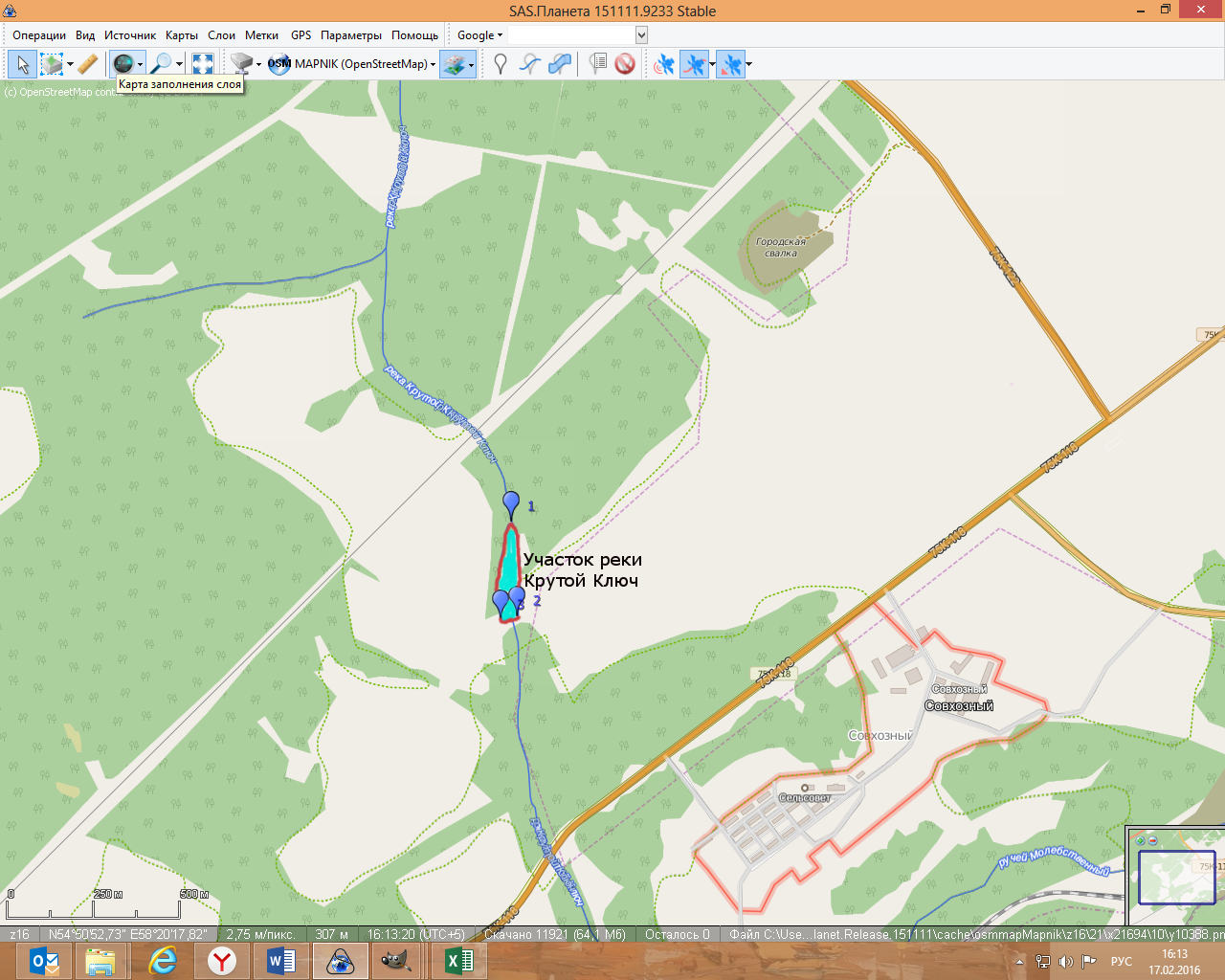 Условные обозначения:                Границы рыбоводного участка;           Точки границ рыбоводного участка.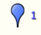 Наименование рыбоводного участкаПлощадь рыбоводного участка, гаПлощадь водного объекта, гаГеографические координаты рыбоводного участкаГеографические координаты рыбоводного участкаГеографические координаты рыбоводного участкаЦель исполь- зования рыбоводного участкаМесто располо- жения рыбоводногоучасткаНаименование рыбоводного участкаПлощадь рыбоводного участка, гаПлощадь водного объекта, га№ точкиС.Ш.В.Д.Цель исполь- зования рыбоводного участкаМесто располо- жения рыбоводногоучасткаУчасток реки Крутой Ключ1,11,112354°50’12”54°50’13”54°50’02”58°21’24”58°21’25”58°21’22”Товарное рыбоводствоКатав-Ивановский муниципальный район